Make a Face 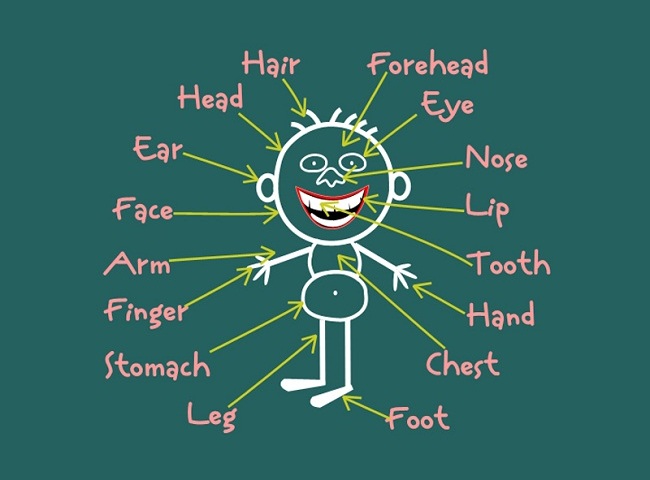 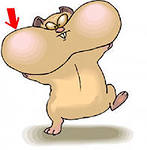 Make a face.
 Make a face. 
 Make a face.
 Make a face.
 
 Put on the  nose.
 Put on the nose.
 Put on the ears.
 Put on the ears.
 Put on the mouth.
 Put on the mouth.
 Put on the eyes. 
 Put on  the eyes.
 
 Make a face.
 Make a face.
 Make a face.
 Make a face. 
 
 Put on the eyebrows.
 Put on the eyebrows. 
 Put on the cheeks.
 Put on the cheeks.
 Put on the hair.
 Put on the hair.
 Put on the tongue!
 Put on the tongue!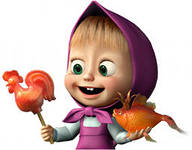 Слова с переводом и транскрипциейColour and write.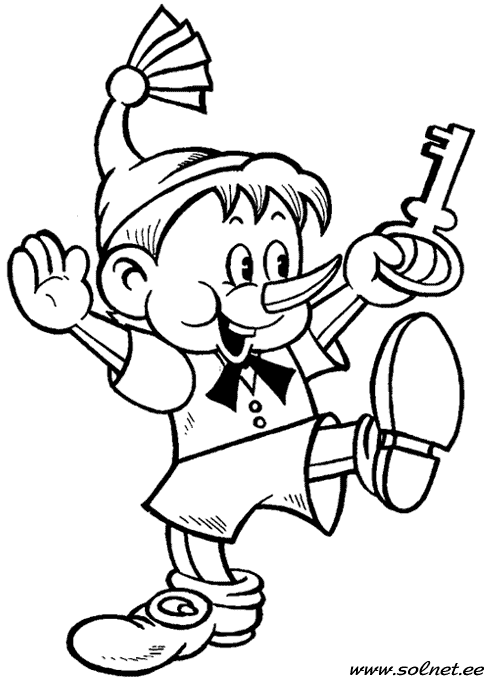 He’s got……..hair.He’s got ……..nose.He’s got ………eyes.He’s got ……..ears.He’s got …….mouth.He’s got ……..cheeks.Colour and write.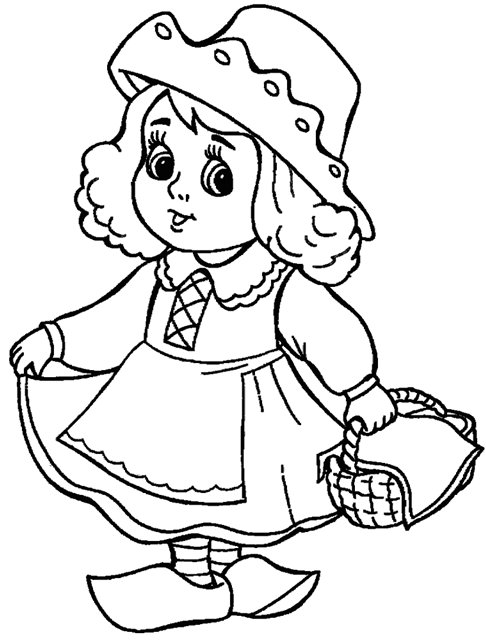 She’s got……..hair.She’s got ……..nose.She’s got ………eyes.She’s got ……..ears.She’s got …….mouth.She’s got …..cheeks.словотранскрипцияпереводnose[nəuz]носear[iə]ухоmouth[mauθ]ротeye[ai]глазeyebrow['aibrau]бровьcheek[tʃi:k]щекаhair[hɛə]волосыtongue[tʌŋ]языкmake[meik]делатьface[feis]лицоmake[meik]делать